PODSJETIMO SE ŠTO MOŽEMO VIDJETI U JESEN…ZADATAK: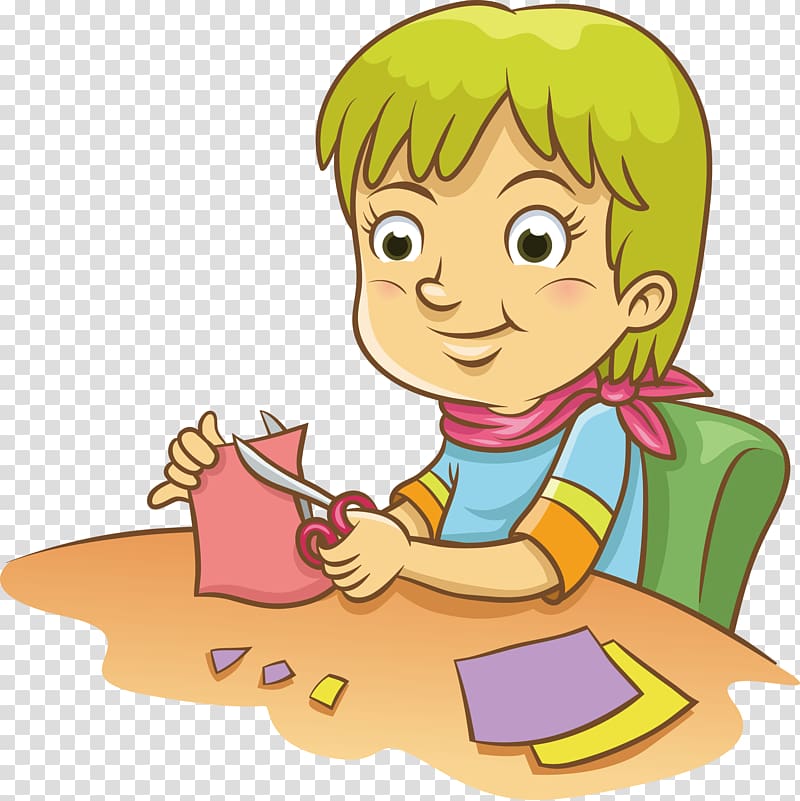 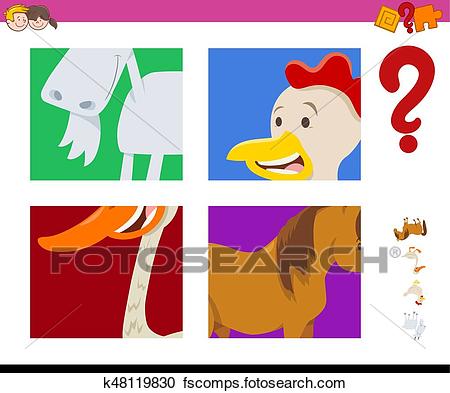                               IZREŽI SLIČICE IZ PRILOGA DOLJE KOJE JOŠ NISI,        TE IMENUJ ŠTO VIDIŠ NA NJIMA.* Napomena: iste karakteristike jeseni uoči i u svakodnevnim situacijama, te odgovori na pitanja u vezi njih (primjerice: „Kakvo je vrijeme vani?“ – „Kiša.“/“Što to mama nosi?“ – „Tikvu.“)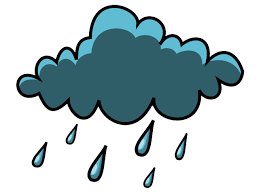 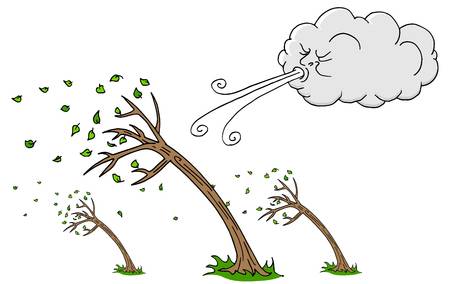 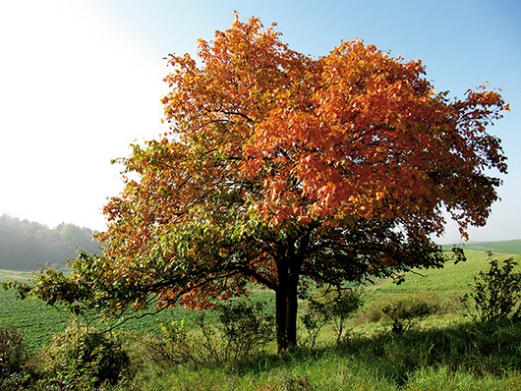                              KIŠA                                                                 VJETAR                                                ŠARENA KROŠNJA 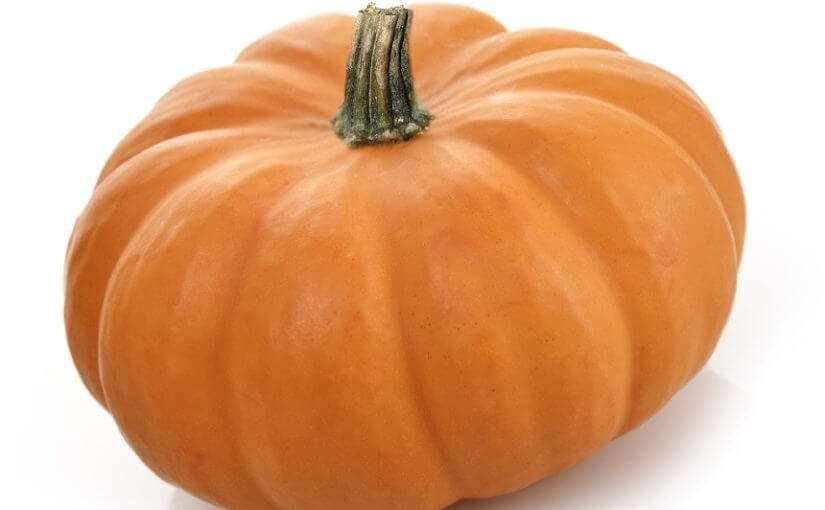 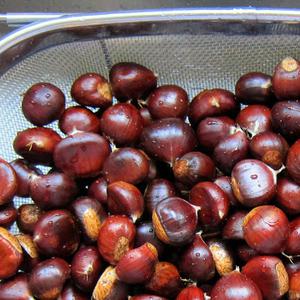 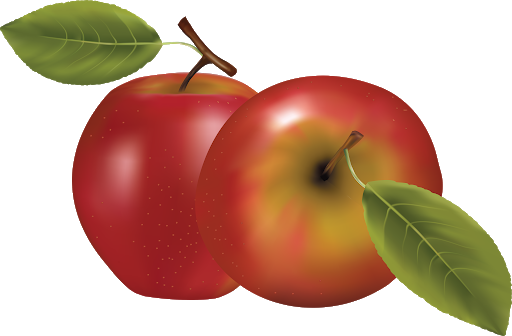                           TIKVA                                                                KESTENI                                                          JABUKE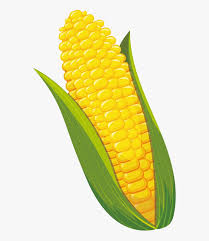 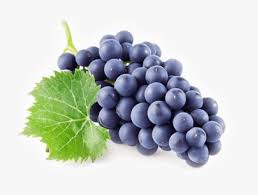                                                 KUKURUZ                                                                                          GROŽĐE